ГОСУДАРСТВЕННОЕ БЮДЖЕТНОЕ ОБРАЗОВАТЕЛЬНОЕ УЧРЕЖДЕНИЕ ВЫСШЕГО ПРОФЕССИОНАЛЬНОГО ОБРАЗОВАНИЯ «КРАСНОЯРСКИЙ ГОСУДАРСТВЕННЫЙ МЕДИЦИНСКИЙ УНИВЕРСИТЕТ ИМЕНИ ПРОФЕССОРА В.Ф. ВОЙНО-ЯСЕНЕЦКОГО»МИНИСТЕРСТВА ЗДРАВООХРАНЕНИЯ РОССИЙСКОЙ ФЕДЕРАЦИИФАРМАЦЕВТИЧЕСКИЙ КОЛЛЕДЖСпециальность  Сестринское делоКвалификация   Медицинская сестраМЕТОДИЧЕСКИЕ РЕКОМЕНДАЦИИ К ПРАКТИЧЕСКОМУ ЗАНЯТИЮ № 3Тема: «Заболевания периферической нервной системы» Согласовано на заседании ЦМК№ протокола …………….«___»____________ 2013 г.Председатель ЦМК № 1 Н.В.Шаталова(подпись) ………………  (ФИО)Составитель:(подпись) …………  (ФИО).…………Красноярск 2013Методические рекомендации для преподавателяТема занятия: «Заболевания периферической нервной системы»Значение темы: Одной из важнейших проблем клинической неврологии являются заболевания периферической нервной системы. Они составляют почти половину неврологической заболеваемости взрослых. За последнее десятилетие сделан серьезный вклад в изучение этиологии и патогенеза заболеваний периферической нервной системы. Следует отметить успешную борьбу с инфекциями (сифилис, туберкулез, малярия, полиомиелит, дифтерия и др.). Открыты и успешно изучаются системные соединительно-тканные заболевания, есть определенные достижения в исследовании генетических болезней активно ведется анализ общих метаболических нарушений, оказывающих влияние на нервную систему. Установлено вертеброгенное происхождение абсолютного большинства заболеваний периферической нервной системы. Бурно развивается учение о туннельных синдромах. Все это предопределило существенное снижение роли инфекций при поражении периферической нервной системы. Цели обучения:Общая цель:Студент должен овладеть общими компетенциями:ОК 1.Понимать сущность и социальную значимость своей будущей профессии, проявлять к ней устойчивый интересОК 3. Принимать решения в стандартных и нестандартных ситуациях и нести за них ответственностьОК 6. Работать в коллективе и в команде, эффективно общаться с коллегами, руководством, потребителямиСтудент должен овладеть профессиональными компетенциями:ПК 2.1.Представлять информацию в понятном для пациента виде, объяснять ему суть вмешательствПК 2.3.Сотрудничать со взаимодействующими организациями и службамиУчебная цель:Знать: Причины поражения периферической нервной системы, основные клинические проявления болезней периферической нервной системы: остеохондроз позвоночника, туннельные синдромы.Уметь: Обследовать больных с поражением периферической нервной системой. Составить  план сестринского  ухода на примере ситуационной задачи. Обучить пациента упражнениям для профилактики туннельного синдрома. Решить тестовые задания.  Выполнить  в\м инъекцию.Метод обучения: репродуктивно-побуждающийТип занятия: формирование знаний и умений.Место проведения практического занятия: учебная комната.Оснащение занятия: компьютер, слайды, стерильный бикс с шариками, 70 % спирт, перчатки, контейнер для замачивания шприцев.  Хронокарта практического занятия Контроль исходного уровня: Перечислите причины поражения периферической нервной системыОсновные клинические проявления болезней периферической нервной системы: остеохондроз позвоночника, туннельные синдромыУход за больными при остеохондрозахПрофилактика туннельного синдромаСамостоятельная работаРешение ситуационной задачиРешение тестовУпражнения для профилактики туннельного синдромаПостановка внутри мышечной  инъекцииСитуационная задачаБольная К., 44 лет обратилась к врачу с жалобами на боли и онемение правой кисти и пальцев; преимущественно – 1,2,3-го. Симптомы усиливались в ночное время, при выполнении тонкой работы, печатании на машинке, поднятии руки вверх; уменьшались – при встряхивании рукой, растирании пальцев. Из анамнеза: заболевание началось около года назад после длительной физической нагрузки на правую руку. За медицинской помощью не обращалась. Объективно: Затруднено противопоставление большого пальца. Выявлено снижение чувствительности кожи ладонной поверхности 1,2,3-го и половины 4 пальцев, ладони, тыльной дистальной поверхности 2,3-го пальцев; повышенная влажность. Мышечная сила тенарной группы снижена, ригидность поперечной связки ладони. С диагнозом: неврит с правого срединного нерва руки направлена на курс классического массажа.Задание:1. Поставьте сестринский диагноз2. Укажите проблемы пациента3. Определите цели, план массажа и тактику массажиста.4. Укажите другие рациональные методы реабилитации и лечения, применимые в данном случае.5. Оцените эффективность рекомендованных методов лечения.Ответ:1. Сестринский диагноз: боли и онемение правой кисти и пальцев, гипестезияладонной поверхности 1,2,3-го и половины 4пальцев, ладони и тыльной поверхности 2,3-го пальцев, повышенная влажность кожи, гипотония мышц тенара, ригидность поперечной связки ладони.2. Проблемы пациента:Настоящие: боли и онемение правой кисти,  гипергидроз ладони, гипотония мышц тенара, гипестезия ладонной поверхности 1,2,3-го и половины 4 пальцев, ладони и тыльной дистальной поверхности 2,3 пальцев.Потенциальные: атрофия мышц 1-го пальца и формирование «обезьяньей лапы», трофические нарушения и вегетативные расстройства в тканяхкисти, нарушение двигательной функции кисти.Приоритетная: боли и сенсорные нарушения в области 1,2,3 пальцев кисти,снижение мышечной силы в области тенара.3. Цели массажа:Настоящие: уменьшение боли в области кисти, улучшение крово- и лимфообращения в данной области, уменьшение трофических расстройств данной области,укрепление мышц тенара.Долгосрочные: предупреждение развития атрофии мышечной группы тенара,восстановление чувствительности в пораженной области, предупреждение вегетативных и глубоких трофических расстройств в области пальцев кисти.План массажа:I. Массаж области предплечья:1. ладонной поверхности2. тыльной поверхностиII. Массаж области кисти:1. на ладонной поверхности массаж межкостных мышц и тенара2. массаж области пальцевВремя массажной процедуры - 20минут, курс - 12-15 процедур. 4. В данном случае в комплексное лечение можно включить курс мануальной терапии, включая ПИР мышц предплечья, кисти; релиз (растяжка) поперечной связки ладони, мобилизацию суставов кисти, запястья. Кроме того, можно использовать физиопроцедуры (грязевые аппликации, электрофорез с никотиновой кислотой).5. Оценка эффективности лечения. После лечения состояние больной улучшилось; полностью, исчезли парестезии, сенсорные и другие трофические и вегетативные нарушения в области кисти, восстановилась мышечная сила в тенаре.Тестовые задания1.Невралгия - это
1) воспаление нерва
2) повреждение нерва
3) боль по ходу нерва
4) атрофия нерва
2.Клинический симптом пояснично-крестцового радикулита
1) ригидность затылочных мышц
2) симптом Ласега
3) симптом Горнера
4) симптом Брудзинского
3. Спастический гемипарез — это нарушение двигательной функции в
1) обеих ногах
2) одной руке
3) одной ноге
4) руке и ноге с одной стороны4. Для болезни Паркинсона характерно
1) умственная деградация
2) нарушение координации
3) тремор кистей
4) параличи конечностей
5. При геморрагическом инсульте необходимо
1) придать больному положение с опущенным головным концом
2) приложить на голову пузырь со льдом 
3) повернуть больного на бок
4) придать больному полусидячее положение
6. Нарастающие, упорные головные боли распирающего характера и явления застоя на глазном дне характерны для
1) энцефалита
2) менингита
3) опухоли головного мозга
4) рассеянного склероза
7. Характерный признак невралгии тройничного нерва
1) рвота
2) отсутствие складок на лбу при поднимании бровей
3) приступообразные боли в одной половине лица
4) ригидность затылочных мышц
8. Основной симптом тяжелого сотрясения головного мозга
1) головная боль
2) шум в ушах
3) ретроградная амнезия
4) головокружение
9. Ощущение «треска» в шее при поворотах головы характерно для
1) менингита
2) остеохондроза
3) энцефалита
4) опухоли головного мозга
10. Патологические рефлексы характерны для
1) вялого паралича
2) спастического паралича
3) менингита
4) энцефалита
Эталоны ответов:1-3, 2-2,  3-4, 4-3, 5-2, 6-3, 7-3, 8-3,.9-2,10-2.
Упражнения для профилактики туннельного синдромаКрепко сожмите каждую руку в кулак и резко разожмите. Повторять 10 раз.Совершайте вращательные движения кистями рук внутрь и наружу. Повторять 10 разКруговые движения большими пальцами в обоих направлениях. Повторять 10 разСложите пальцы рук в «замок», крепко сжимайте и разжимайте их. Повторять 20 разКрепко прижмите друг к другу пальцы и ладони рук. Локти держите на уровне плеч. Не разжимая пальцев, отведите ладони так, чтобы запястья и локти раздвинулись. Верните кисти в исходное положение. Выполнять 10 разКисти рук поднимите вверх и свободно опустите. Повторять 20 раз.Алгоритм постановки внутри мышечной инъекции           Цель: ввести лекарственное вещество в мышцу с помощью               шприца.Оснащение: стерильный бикс с ватными шариками, 2 лотка, шприц и 2 иглы, стерильные перчатки, маска, этиловый спирт 70%-ный, ёмкости для дезинфекции, дезинфицирующие средства, набор «Анти-СПИД», противошоковая укладка. 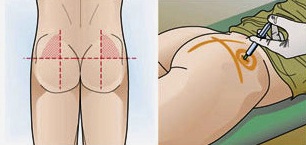 ♥ Больной должен занять удобное положение (лёжа на животе или на боку, при этом нога, которая оказывается сверху, должна быть разогнута в тазобедренном и коленном суставах).♥ Тщательно вымыть руки с антибактериальным мылом тёплой проточной водой; не вытирая полотенцем, чтобы не нарушить относительную стерильность, хорошо протереть их спиртом (спиртосодержащей жидкостью); надеть стерильные перчатки и также обработать их стерильным ватным шариком, смоченным в 70% растворе спирта.♥ Подготовить шприц с лекарственным средством, удалить воздух из шприца (методику можно прочитать в статье «Подготовка шприца с лекарственным средством для инъекции»).♥ Обработать область инъекции двумя стерильными ватными шариками, смоченными в спирте (спиртосодержащей жидкости), широко, в направлении сверху вниз: сначала большую поверхность, затем вторым шариком непосредственно место инъекции.♥ Взять шприц в правую руку, фиксируя мизинцем муфту иглы, остальными пальцами удерживая цилиндр. Расположить шприц перпендикулярно месту инъекции.♥ Большим и указательным пальцами левой руки растянуть кожу пациента в месте инъекции. Если больной истощён, кожу, наоборот, следует собрать в складку.♥ Быстрым движением кисти руки ввести иглу под углом 90° к месту инъекции на 2/3 её длины.♥ Не перехватывая шприц, левой рукой оттянуть поршень на себя, чтобы убедиться, что игла не попала в кровеносный сосуд (в цилиндре шприца не должно быть крови). При наличии крови в шприце следует повторить вкол иглы.♥ Продолжая правой рукой удерживать шприц, левой рукой медленно плавно ввести лекарственный раствор.♥ Прижать к месту инъекции стерильный ватный шарик, смоченный в спирте (спиртовом растворе), и быстрым движением вывести иглу.♥ Сложить использованные шприц, иглы в лоток (или другую заранее подготовленную емкость). Использованные ватные шарики поместить в ёмкость с дезинфицирующим раствором.♥ Снять перчатки, вымыть руки.♥ При введении лекарства в бедро шприц необходимо держать как писчее перо под углом 45°, чтобы не повредить надкостницу.Итоговый контроль знаний Ответы на вопросы:Перечислите причины поражения периферической нервной системыКлинические симптомы при остеохондрозахЧто такое туннельный синдромЛитература:Нервные болезни (с элементами физиотерапии, иглотерапии и массажа) : учебник для средних медицинских учебных заведений / [А. М. Спринц и др.] ; под ред. А. М. Спринца. - 3-е изд., доп. и испр. - СПб. : СпецЛит, 2011. - 431 с. : ил.Организация специализированного сестринского ухода : учеб. пособие / Н.Ю. Корягина [и др.]; под ред. З.Е. Сопиной. - М.: ГЭОТАР-Медиа, 2009. - 464 с.: ил.№ п/пЭтапыпрактического занятияПродолжи-тельность (мин)Содержание этапа и оснащенность1.Организационный2Проверка посещаемости и внешнего вида обучающихся.2.Формулировка темы и цели3Преподавателем объявляется тема и ее актуальность, цели занятия.3.Контроль исходного уровня знаний.20Устный опрос 4.Методические указания для самостоятельной  работы студентов.15 Раскрыть этапы выполнения практической работы.Объяснение решения ситуационной задачи и тестов. Демонстрация упражнений для суставов и постановка в\м инекции.5.Самостоятельная работа обучающихся (текущий контроль).1201.Решение ситуационной задачи2. Решение тестов3.Упражнения для суставов4. В\м инъекция6.Итоговый контроль знаний.15 Ответы на вопросы:7.Подведение итогов 3Подводится итог занятия. Выставляются отметки.8.Задание на дом 2(1)Стр. 21-28Всего:Всего:180